PHIẾU BẦU CỬTHÀNH VIÊN BAN KIỂM SOÁTHọ và tên cổ đông: Mã số cổ đông:Số cổ phần sở hữu: Số cổ phần được ủy quyền: Tổng số cổ phần được quyền biểu quyết: Tổng số cổ phần được quyền bầu cử:	× 3 = DANH SÁCH ỨNG CỬ VIÊN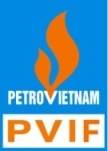 ĐẠI HỘI ĐỒNG CỔ ĐÔNG THƯỜNG NIÊN 2021 CÔNG TY CỔ PHẦN ĐẦU TƯ TÀI CHÍNH BẢO HIỂM DẦU KHÍNgày họp: 30/06/2021TTHọ tên ứng cử viênSố cổ phần bầu cử123….Tổng cộngTổng cộngCổ đông không bầu cho ứng cử viên nào thì đánh dấu × vào cột Số cổ phần bầu cử tương ứngCổ đông/Người được ủy quyền(Ký, ghi rõ họ tên)